О закреплении муниципальных общеобразовательных учреждений ЯМР, реализующих основные общеобразовательные программы начального общего, основного общего и среднего общего образования, за конкретными территориями ЯМР на 2023 годВ соответствии с пунктом 3 статьи 67 Федерального закона от 29 декабря 2012 года № 273-ФЗ «Об образовании в Российской Федерации», приказом Минпросвещения России от 30.08.2022 № 784 «О внесении изменений в Порядок приема на обучение по образовательным программам начального общего, основного общего и среднего общего образования, утвержденный приказом Министерства просвещения Российской Федерации от 2 сентября 2020 г. N 458», приказом Министерства образования и науки Российской Федерации от 12.03.2014 № 177 «Порядок и условия осуществления перевода обучающихся из одной организации, осуществляющей образовательную деятельность по образовательным программам начального общего, основного общего и среднего общего образования, в другие организации, осуществляющие образовательную деятельность по образовательным программам соответствующих уровня и направленности» и в целях обеспечения территориальной доступности общеобразовательных учреждений и реализации права граждан на образование, Администрация района постановляет: Закрепить муниципальные общеобразовательные учреждения Ярославского муниципального района, реализующие основные общеобразовательные программы начального общего, основного общего и среднего общего образования, за конкретными территориями Ярославского муниципального района на 2023 год согласно приложению. Руководителям муниципальных общеобразовательных учреждений Ярославского муниципального района, указанных в пункте 1 постановления, обеспечить в 2023 году прием граждан, имеющих право на получение общего образования и проживающих на территории, за которой закреплено соответствующее общеобразовательное учреждение. Признать утратившим силу постановление Администрации Ярославского муниципального района от 11.03.2022 № 427 «О закреплении муниципальных общеобразовательных учреждений ЯМР, реализующих основные общеобразовательные программы начального общего, основного общего и среднего общего образования, за конкретными территориями ЯМР на 2022 год». Контроль за исполнением постановления возложить на заместителя Главы Администрации ЯМР по социальной политике Е.В. Мартышкину. Постановление вступает в силу со дня официального опубликования.Глава Ярославского                                                                                   муниципального района                                                                  Н.В. ЗолотниковПРИЛОЖЕНИЕк постановлению Администрации ЯМР                             от 14.02.2023 № 328                        Закреплениемуниципальных общеобразовательных учреждений Ярославского муниципального района, реализующих основные общеобразовательные программы начального общего, основного общего и среднего общего образования, за конкретными территориями Ярославского муниципального района на 2023 год№ п/пОбщеобразовательное учреждениеНаименование населенного пункта Ярославского муниципального районаМОУ Григорьевская СШ ЯМРд. Григорьевское, д. Аристово, д. Богословка, д. Боярское, д. Головинское, д. Думино, д. Русаново, д. Колокуново, д. Поречье, д. Подосениха, д. Скоморохово, д. Юрьево, д. Бор, д. Коробово, СНОТ «Красный Бор», СНТ «Орион», СНОТ «Бор», ДМП «Заволжская Ривьера», д. Бор, ТСН «Жуково», тер. «Живой источник»МОУ Дубковская СШ ЯМРд. Большое Темерово, д. Гончарово, п. Дубки, д. Зиновское, д. ЧерелисиноМОУ Ивняковская СШ ЯМРп. Ивняки, д. Бельково, д. Березовки, д. Бойтово, д. Воробьево, д. Горбуново, д. Зверинцы, д. Иваново-Кошевники, д. Коровайцево, д. Костино, д. Леонтъевское, д. Медведково, д. Никульское, д. Осовые, д. Прикалитки, д. Раздолье, д. Ременицы, СНТ Текстильщик-1, СНТ Медик-2, СНТ Мичуринец -1, СНТ Мичуринец -2, д.Сабельницы, СНОТ Южный, СНТ Ивняки, ТСН Ярославские Усадьбы, СНО Металлург, СНТ Восход, СНТ Шинник, СНТ Сажевик, СНТ Локомотив - 1, СТ Дружба, СТ Садовод, СТ Садовод - 1,, СТ Садовод-2, ТСН Ярославские усадьбы, СНТ СабельницыМОУ Иванищевская СШ ЯМРд.Баканово, д.Голенцево, д.Гридино, д.Дорогилино, д.Дулепово, д.Есемово, д.Иваншцево, д.Ивково, д.Каблуково, д.Колокуново, д.Корнево, д.Крюково, д.Нагавки, д.Пономарево, д.Старово, д.Филинское, д.Хламовское, д.Черемсаново, д.ЮриноМОУ Карачихская СШ ЯМРд. Ивановский Перевоз, д.Курилково, д.Суринское, д.Чурилково, п.Карачиха, д.Ломки, с.Пахна, д.Пеньки, п.Суринский, СОСН Рябинка, ДНТ На Пахме, СНТ Русь, СНТ Солнечный, СНТ Пахма МОУ Красноткацкая СШ ЯМРп. Красные Ткачи, д.Белкино, д.Бечихино, д.Боровая, с.Введенье, д.Ершово, д.Комарово, д.Кормилицино, д.Королево, д.Лупычево, д.Матьково, д.Митино, д.Ноготино, д.Прасковьино, д.Опарино, д.Прохоровское, д.Селифонтово, д.Чуркино, п. пансионата ЯрославльМОУ Кузнечихинская СШ ЯМРд.Кузнечиха, д.Борисово, д.Бутрево, д.Василево, д.Коптево, с.Наумово, д.Подвязново, с.Пономарево, д.Почаево, с.Прусово, с.Сереново, СНОТ Надежда, станция 4 км, д.Филино, д.Юрятино, СНТ «Недра», станция 296 км, СНТ Черная лужа, д.Андреевское, д.Болыпое Филимоново, д.Гаврилово, д.Калинтьевская, д.Ларино, д.Липовицы, д.Малое Филимоново, д.Семеново, д.Сентьевская, д.Терентьевская, д.Шехнино, СНТ «Сельхозтехника - 2», СНТ «Архитектор»МОУ Курбская СШ ЯМРс.Курба, д.Алеханово, д.Балакирево, д.Большое Макарово, с.Васильевское, д.Давыдково, д.Девятово, с.Дегтево, д.Карповское, д.Котово, д.Лаптево, д.Малое Макарово, с.Михайловское, д.Меленки, д.Нагорное, с.Новленское,д.Семеновское, д.Скрипино, д.Слободка, д.Трощеево, д.Хренино, СНТ Корабел,СНТ Балакирево, СНОТ ДружбаМОУ Лучинская СШ ЯМРд.Афинеево, д.Бекренево, п.Нагорный, д.Бегоулево, д.Внуково, д.Корюково, с.Лучинское, д.Руденки, д.Сенчугово, д.Телегино, д.Хомутово, д.Цеденево, п.Щедрино, д.ЯмищиМОУ Леснополянская НШ им.К.Д. Ушинского ЯМРд.Красный Бор, п.Красный Бор, р.п. Лесная Поляна МОУ Михайловская СШ ЯМРс.Григорьевское, д.Дулово, п.Затон, д.Иванищево, д.Калинино, д.Кипелки, п.Красный Волгарь, п.Красный Холм, д.Крюковское, д. Максимовское, п.Михайловский, д.Некрасово, д.Новая, д.Патерево, д.Платуново, д.Попадьино, д.Скоково, СНТ «Ветеран», СНТ «Волгарь», с/с «Строитель», д.Турыгино, д.Хабарово, д.Харитоново, д.Ченцы, п.Ченцы, д.Шоломово, д.Щеглевское, д.Юрьево, д.Ямино МОУ Мокеевская СШ ЯМРд.Мокеевское, д.Акишино, д.Алексеевское, д.Анискино, д.Бердицино, д.Васильево, с.Высоцкое, д.Жабино, д.Исаково, д.Ключи, д.Когаево, д.Куричьево, с.Лютово, ст.Лютово, д.Мальгино, д.Мужево, д.Мутовки, д.Новоселки, д.Облесцево, д.Палутино, д.Пашино, д.Погорелки, д.Приволье, д.Рос-ляково, д.Рохма, д.Сатыево, д.Семеновское, с.Сеславино, д.Скородумки, д.Софряково, д.Студеново, д.Твердино, д.Торговцево, д.Ушаково, д.Федоровское, д.Харлово, д.ЩипцовоМОУ МордвиновскаяСШ ЯМРд.Мордвиново, д.Афонино, с.Балакирево, д.Белягино, д.БольшоеСимоново, д.Выездново, д.Гаврицы, д.Глинново, д.Давыдово, с.Дмитриевское, д.Дубовицы, д.Ерденево, д.Ермольцево, д.Закоторосье, д.Запрудново, д.Иванцево, с.Игрищи, д.Исаево, д.Калачиха, д.Клещево, д.Колесово, д.Красково, д.Лесково, д.Лопырево, д.МалоеСимоново, д.Михеево, д.Новоселки, д.Осташково, д.Павловское, д.Павлухино, д.Подоль, д.Пуплышево, с.Резанино, д.Рожновки, д.Седельницы, д.Семеновское, д.Семухино, с.Сидоровское, д.Щеколдино, д.ЩукиноМОУ СарафоновскаяСШ ЯМРс.Сарафоново, д. Ананышо, д.Бардуково, д.Бекренево, д.Бовыкино, д.Большая Поповка, д.Большое Домнино, д.Борисково, д.Бузаркино, д.Васюково, д.Городищи, д.Гридино, д.Губцево, д.Давыдовское, д.Демково, д.Дорожаево, д.Ефремово, д.Жуково, д.Залесье, д.Зяблицы, д.Ильино, д.Козулыш, д.Костяево, д.Котельницы, д.Красная Горка, д.Курилово, д.Ларино, д.Малое Домнино, д.Матвеевское, д.Микпшно, д.Михальцево, д.Молозиново, д.Новлино, с.Пажа, д.Першино, д.Пестово, д.Петелино, .Подберезново, д.Поповка, д.Порошино, п.Садовый, п.Смена, с.Спасское, ст.Тенино, д.Терехово, д.Трубенинское, д.Хозницы, СНТ Медик - 1, СНТ Дорожник, СНТ Наука, СНТ Пахма, СНТ Космос, СНОТ Станкостроитель, СНТ Железнодорожник, СНТ Березка - 3, СНТ Лазурный,СНТ Лесное - 2, СНТ ЯМЗ, СНТ Строитель - 1, СНТ - Надежда, СНТ Надежда - 3, СНТ Виктория - 1, ДНП Никульская слободаМОУ Спасская СШ ЯМРд.Алферово, д.Андреевское, д.Бессмертново, с.Григорцево, с.Григорьевское, д.Давыдово, ДНК «Ле-Вилль»,д.Евково, д.Евстигнеево, д.Ерсловское, д.Залужье, д.Иванково, д. Игнатово, д.Измайлово, д.Ильинское, д.Клинцево, д.Козлятево, д.Коломино, д.Копытово, д.Корзново, д. Коченятино, ст. Коченятино, д.Кузьминское, д.Курдеево, д.Ладыгино, д.Лыса-Гора, д.Левцово, д.Максуры, д.Мамаево, д. Маньково, д. Матренино, д. Медведево, д.Михайловское, д.Нечуково, д.Никиткино, д.Ново, д.Одарино, д.Павловское, д.Петрово, д.Погорелки, д.Полтево, д.Пучково, п. станции Пучковский, д.Романцево, д.Росторопово, д.Селехово, д.Сельцо, д. Семеновское, д.Сосновцы, с.Спас-Виталий, д.Студенцы, д.Точища, с.Ушаково, д.Фатьяново, д.Хмельники, д.Худяково, д.Черкасиха, д.Черкасово, д.Язвицево МОУ СШ им.Ф.И. ТолбухинаЯМРс.Толбухино, д.Аксеновская, с.Андроники, д.Буконтьево, д.Бухалово, х.Быстреник, д.Дор, д.Дубовики, д.Еремино, д.Зубарево, д.Каликино, д.Климатино, д.Козулино, д.Копосово, д.Курманово, д.Малое Степанцево, д.Мусоловка, д.Никифорово, д.Озерки, д.Павловское, д.Петряйки, д.Починок, д.Савкино, с.Сандырево, д.Сивцево, д.Сухарево, д.Троицкое, д.Феклино, д.Ям, д.Ясино, д.Уткино, п. станции УткиноМОУ ТуношёнскаяСШ ЯМРс.Туношна, д.Бреховская, п.Волга, д.Воробино, д.Заборное, д.Дмитриево, п.Дорожный, д.Коргиш, д.Малышево, д.Образцово, д.Орлово, с.Петрово, д.Поляны, с.Сопелки, д.Сорокино, д.Телищево, ст.Телищево, д.Чернеево, д.Ярцево, д.Болыная, д.Исаково, с.Красное, д.Мигачево, д.Петраково, д.Усково, д.Юрьевское, СНТ «Мечта», п.Туношна-городок 26МОУ НШ п. Заволжье ЯМРд.Жуково, п.Заволжье, д.Шебунино, п.Шебунино, хутор Красный Бор, ДНП «Василёк», СНТ «Жуково»МОУ СШ п. Ярославка ЯМРд.Беркайцево, д.Болыпие Жарки, д.Васильцово, д.Ватолино, д.Дедова Гора, д.Дудинское, д.Исайцево, д.Козлово, п.Красное, д.Курдумово, д.Малые Жарки, д.Меньшиково, д.Мологино, д.Нестерово, с.Пазушино, д.Поддубново, д.Починки, д.Ракино, д.Рютнево, д.Софино, с.Толгоболь, с.Устье, с.Федоровское, д.Филатово, д.Филисово, д.Якимцево, д.Ишманово, СНТ «Красный кустарь», СНТ «Виктория», СНТ «Инструментальщик», п. ЯрославкаМОУ Ананьинская ОШ ЯМРд.Ананьино, д.Борисово, д.Волково, д.Голенищево, с.Еремеевское, д.Ерихово, д.Климовское, ДНП Любашино, д.Першино, д.Подолино, д.Поповское, д.Сарафоново, д.Сергеево, д.Тимошино, д.Худково, ДНДЛюбашево, СНТ «Еремеевское, СНТ «Березка», СНОТ «Гидротехник», СНТ, Изыскатель», СНТ «Майский», СНТ «Медик», СНТ « Холодок», СНТ «Пищевик», СНТ «Черемушки», СНТ «Дружба», СНТ «Рябинка-1», СНТ «Силикатчик-2», СНТ «Зеленый уголок», СТ «Рябинка», СТ «Автобусник-2», СНТ «Волна», СНОТ «Автобусник-2», д.АлексеевскоеМОУ ГлебовскаяОШ ЯМРд.Глебовское, д.Аксенцево, д.Артемуха, д.Болыное Ноговицино, д.Василево, д.Гумнищево, д.Гусаково, д.Давыдово, д.Дмитриевское, д.Долгуново, д.Ермаково, д.Конищево, д.Кувшинцево, д. Кузнечиха, д.Малое Ноговицино, д.Мартьянка, д.Муравино, д.Муханово, д.Нефедницино, д.Обухово, д.Павловское, д.Подовинниково, д.Поповское, д.Прокшино, с.Раменье, д.Спас, д.Степанцево, д.Тарантаево, д.Чернышево, д.Шелепино, СНТ «Дизелист», ДНТ «Васильево», ДНТ «Золотое руно»МОУ КарабихскаяОШ ЯМРд.Карабиха, д.Бурмосово, д.Василево, д.Высоко, д.Зманово, д.Петровское, д.Спицино, п.Речной, д.Шепелево, д. Карабиха тер. Некрасовская долина, СНОТ РечноеМОУ МедягинскаяОШ ЯМРд.Бисерово, д.Васильевское, с.Гавшинка, д.Зинино, д.Каменка, д.Кузьмино, д.Кустово, с.Медягино, д.Чакарово, д.ЮдовоМОУ Козьмодемьянская ОШ ЯМРп.Козьмодемьянск, д.Барское, д.Барышкино, д.Борисцево, д.Вощино, д.Ефремово, с.Козьмодемьянск, д.Кочегино, д.Курилово, д.Матвеево, д.Панфилки, д.Писцово, д.Плотинки, д.Починки, с.Солонец, д.ЮрковоМОУ Пестрецовская ОШ ЯМРд.Пестрецово, д.Алешково, д.Боброво, д.Болково, д.Бортниково, д.Ботово, д.Браташино, д.Глухово, д.Головинское, д.Дымокурцы, д.Ермолово, д.Ильинское, д.Кобыляево, д.Кульнево, д.Лобаниха, д.МалоеБолково, д.Маньково, д.Мишуково, д.Мостец, д.Павлеиха, д.Пенье, д.Петелино, д.Пограиха, д.Поленское, д.Скородумово, д.Тереховское, д.Федорино, д.Ченцы, д.Якалово, д.Якушево, д.Ляпино, д.Полесье, СНТ Новые сады, СНТ Браташино, СНТ Восход, СНТ Зеленая роща, ДНП Синее озеро, ДНП Заозерье, ДНП Ларинка, СНТ Росток, СНТ Сосновый Бор, СНТ Соснячок, с/т Золотая роща, с/т Росток, СНОТ Соснячок, СНОТ Росток, СНТ Коровеж, СНТ Русьмебель, СНТ Рябинушка - 2, СНТ Сосновый Бор, СНТ Строитель - 2, СНТ Энергетик - 2, СНТ Связист, СНТ Березка - 1, ДНП «Шиголость», тер. Шиголость - 2МОУ Ширинская ОШ ЯМРд. Антроповское, д.Аристово, с. Богослов, д.Конищево, д.Марьино, д.Наумовское, д.Никоновское, д.Петрунино, д.Починки, д.Скворково, д.Соловарово, с.Ширинье, д.Юркино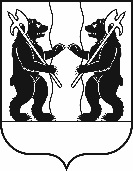 